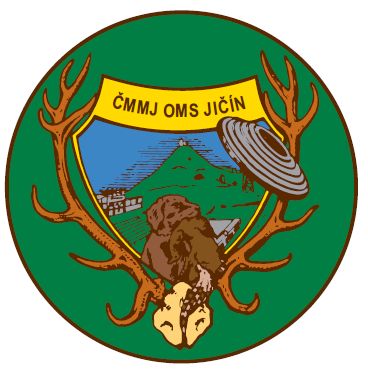 ČESKOMORAVSKÁ MYSLIVECKÁ JEDNOTA, z.s.OMS Jičínsi Vás dovolují pozvat naCELOSTÁTNÍ PŘEBOR ČMMJIII. kolo Běžící kňour 2021 – Pohár ČMMJ ve střelběDatum konání: 11.9.2021 		Místo konání: střelnice Pod Zebínem OMS Jičín			Startovné: 300 Kč						Kapacita střelnice: 40 střelců		            Organizační výbor:Předseda: Luboš Lonský Ředitel: Ing. Jiří SehnoutekEkonom a jednatel: Bc. Ing. Lenka Hochová Hlavní rozhodčí: Bc. Bedřich JonášZástupce SK ČMMJ: Ing. Josef KrausSbor rozhodčích: SK OMS JičínTechnická služba: Josef Kraus st.Zdravotní služba: Oblastní nemocnice Jičín Časový rozpis soutěže: Trénink:  pátek    10.9.2021     11:00-15:00Upozornění!! Provoz kulové střelnice v pátek je omezen pouze do 15 hodin!!!  Soutěž: sobota               				            7:30-8:30 hod. – prezence                                                         				8:45 hod. - zahájení přeboru                                                        				9:00 hod. -zahájení střelby                                                                                                                                                                                                                                                         Přihlášení na závodNa závod je nutné se přihlásit na webu střelnice/e-mailové adrese: krauspepicek@seznam.czuzávěrka přihlášek: 8.9.2021 Nepřihlášení střelci budou registrováni jako poslední a v případě naplnění kapacity střelnice nebudou do závodu připuštěni.Rozsah celostátního přeboru 10 ran na terč běžící 5x zprava a 5x zleva ve vzdálenosti 50 m, 10 m průsekem, rychlosti 4 m/szpůsob určení přeborníka: dle střeleckého řádu ČMMJstartovné: 300 Kč (členové ČMMJ mají slevu 50 Kč, předplatitelé časopisu Myslivost další slevu 50 Kč)cvičná položka: 100 KčStartovné zašlete na účet 218115265/0300          zpráva pro příjemce jméno závodníka          variabilní symbol je 119Závod je vypsán pro kategorie OPEN, MYSLIVCI, NEMYSLIVCIProtesty:Protest musí být podán písemně nejdéle do l5 minut po vyhlášení výsledku hlavnímu rozhodčímu s vkladem 500,-- Kč. Pokud je protest zamítnut, vklad propadá. Rozhoduje jury a její rozhodnutí je konečné.Podmínky účasti:Střílí se dle Střeleckého řádu ČMMJ, z.s. pro mysliveckou sportovní střelbu vydaného v roce 2018. Dle aktuální znění SŘ schváleného na Sboru zástupců 10.6.2017. http://www.cmmj.cz/Strelectvi/Strelecky-rad-a-dalsi.aspxPři prezenci předloží každý střelec platný zbrojní průkaz, průkaz zbraně a členský průkaz ČMMJ, z. s. Nečlenové ČMMJ předloží dále doklad o platném pojištění Do pořadí CP mohou být započítáváni pouze členové ČMMJ, nečlenové se mohou zúčastnit mimo pořadí.Střelci v kategorii dorost a junior, kteří nejsou držiteli ZP, musí být pouze v doprovodu odpovědné osoby, dle zákona o zbraních a střelivu. Všichni střelci jsou povinni dbát bezpečnosti při manipulaci se zbraní a střelivem.Ochrana sluchu a zraku je při střelbě povinná.Ocenění vítězů:První tři střelci v každé kategorii obdrží poháry a ceny. Ceny na dalších místech budou předávány dle možností pořadatele a sponzorů.     Organizační výbor si vyhrazuje právo případných změn a právo regulace počtů přihlášených střelců.Doprovodný programOMS Jičín pořádá doprovodný závod ve střelbě na gongy malorážkou. Účastníci III. kola Poháru ČMMJ ve střelbě se mohou do tohoto závodu přihlásit. Střelci v disciplíně jsou rozděleni do dvou kategorii:Senioři, veteráni, dámy.startovné: 300,-KčSponzory celostátního přeboru jsou: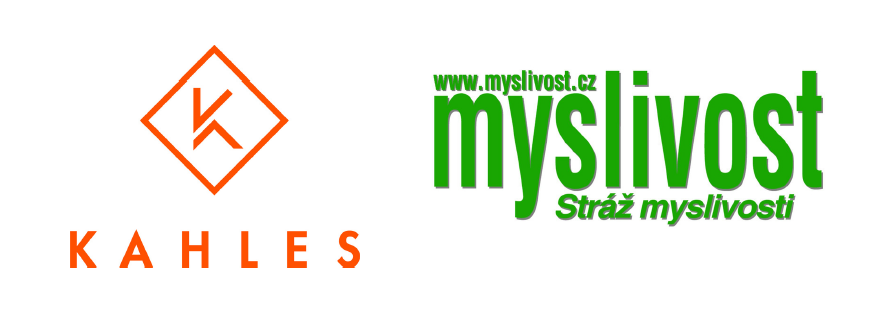 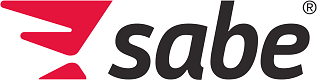 